Six Sundays from today is Pentecost.  The day and time that we understand God gave His Holy Spirit to the followers of Jesus as they heeded Jesus’ message to “stay in the city until [they would be] furnished with heavenly power.”  (Luke 24:49) Jesus knew this, but it did not keep Him from breathing on His disciples and saying, “Receive the Holy Spirit.”  God is not bound by our sense of timing.  As we are holders of God’s breath, God’s Spirit is ours to know now and always.  Thanks be to God!    - Pastor RandyCrescentville & Frankford Memorial United Methodist Churches2nd Sunday of Easter                                                                                                                April 24, 2022Welcome Chorus of Welcome                                        “The Family of God”I’m so glad I’m a part of the family of God—I’ve been washed in the fountain, cleansed by His blood! Joint heirs with Jesus as we travel this sod; for I’m part of the family, the family of God. Call to Worship                                                                                                                           Revelation 1    Grace and peace to you from the one who is and was and is coming, and from the seven spirits    that are before God’s throne, and from Jesus Christ—the faithful witness, the firstborn from among    the dead, and the ruler of the kings of the earth.  To the one who loves us and freed us from our sins    by his blood, who made us a kingdom, priests to his God and Father—to him be glory and power forever    and always. Amen.  Look, he is coming with the clouds! Every eye will see him, including those    who pierced him, and all the tribes of the earth will mourn because of him. This is so. Amen.  “I am    the Alpha and the Omega,” says the Lord God, “the one who is and was and is coming, the Almighty.” Opening Hymn                                         “Majesty, Worship His Majesty”                                            # 176        Majesty, worship His majesty; unto Jesus be all glory, honor, and praise.        Majesty, kingdom authority, flow from His throne, unto His own; His anthem raise.        So exalt, lift up on high the name of Jesus.  Magnify, come glorify Christ Jesus, the King.        Majesty, worship His majesty, Jesus who died, now glorified King of all kings. Opening Prayer    Almighty and Everlasting God, who in Your love and mercy have given us forgiveness    and reconciliation: Grant that we who have been reborn into the fellowship of Christ’s Body    may show forth in our lives what we profess by our faith; through Jesus Christ our Lord,    who lives and reigns with You and the Holy Spirit, one God, for ever and ever.  Amen.Children’s MessageJoys & Concerns………………….……..Gathered Prayer…………………………The Lord’s PrayerOur Father, who art in heaven, hallowed be Thy name; Thy kingdom come, Thy will be done,on earth as it is in heaven. Give us this day our daily bread; and forgive us our trespasses and debts as we forgive our debtors and those who trespass against us.  And lead us not into temptation,but deliver us from evil.  For Thine is the kingdom, and the power, and the glory, forever.  Amen.Gifts and Offerings                                                                                                                  The Doxology                                                 “Praise God, From Whom All Blessings Flow”                                          # 94Praise God, from whom all blessings flow;praise God, all creatures here below: Alleluia!  Alleluia!Praise God, the source of all our gifts!  Praise Jesus Christ, whose power uplifts!Praise the Spirit, Holy Spirit!  Alleluia!  Alleluia!  Alleluia!   The Offertory Prayer Hymn                                        “Easter People, Raise Your Voices”   [VS. 1-2]                                       # 304      Easter people, raise your  voices, sounds of heaven in earth should ring.  Christ has brought us      heaven’s choices; heavenly music, let it ring.  Alleluia!  Alleluia!  Easter people, let us sing.      Fear of death can no more stop us from our pressing here below.  For our Lord empowered us      to triumph over every foe.  Alleluia!  Alleluia!  On to victory now we go.Gospel Lesson                                                                                                                    St. John 20:19-31      It was still the first day of the week. That evening, while the disciples were behind closed doors    because they were afraid of the Jewish authorities, Jesus came and stood among them.    He said, “Peace be with you.” 20 After he said this, he showed them his hands and his side.    When the disciples saw the Lord, they were filled with joy. 21 Jesus said to them again,     “Peace be with you. As the Father sent me, so I am sending you.”    22 Then he breathed on them and said, “Receive the Holy Spirit. 23 If you forgive anyone’s sins,    they are forgiven; if you don’t forgive them, they aren’t forgiven.”    24 Thomas, the one called Didymus, one of the Twelve, wasn’t with the disciples when Jesus came.    25 The other disciples told him, “We’ve seen the Lord!”  But he replied, “Unless I see the nail marks    in his hands, put my finger in the wounds left by the nails, and put my hand into his side, I won’t believe.”    26 After eight days his disciples were again in a house and Thomas was with them. Even though    the doors were locked, Jesus entered and stood among them. He said, “Peace be with you.”    27 Then he said to Thomas, “Put your finger here. Look at my hands. Put your hand into my side.    No more disbelief. Believe!”  28 Thomas responded to Jesus, “My Lord and my God!”    29 Jesus replied, “Do you believe because you see me? Happy are those who don’t see and yet believe.”    30 Then Jesus did many other miraculous signs in his disciples’ presence, signs that aren’t recorded    in this scroll. 31 But these things are written so that you will believe that Jesus is the Christ, God’s Son,    and that believing, you will have life in his name. Sermon                                                                                                                         “Didn’t Jesus Know?!” Affirmation of Faith                                                                                                       The Apostles’ Creed      I believe in God the Father Almighty, maker of heaven and earth;       And in Jesus Christ His only Son our Lord: who was conceived      by the Holy Spirit, born of the Virgin Mary,      suffered under Pontius Pilate, was crucified, dead, and buried;      the third day He rose from the dead; He ascended into heaven,      and sitteth at the right hand of God the Father Almighty;      from thence He shall come to judge the quick and the dead;      I believe in the Holy Spirit, the holy catholic church,      the communion of saints, the forgiveness of sins,      the resurrection of the body, and the life everlasting.  Amen.Hymn                                            “Breathe on Me, Breath of God”                                             # 420      Breathe on me, Breath of God, fill me with life anew,
      that I may love what thou dost love, and do what thou wouldst do.      Breathe on me, Breath of God, until my heart is pure,
      until with thee I will one will, to do and to endure.      Breathe on me, Breath of God, till I am wholly thine,
      till all this earthly part of me glows with thy fire divine.      Breathe on me, Breath of God, so shall I never die,      but live with Thee the perfect life of Thine eternity.BenedictionQuiet Meditation, Reflection, and PrayerChoral Benediction                              “Easter People, Raise Your Voices”   [VS. 3]                             # 304      Every day to us is Easter, with its resurrection song.  When in trouble move the faster      to our God who rights the wrong.  Alleluia!  Alleluia!  See the power of heavenly throngs.Lectionary Scripture Readings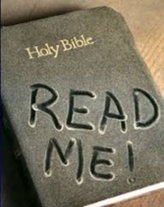 To read the Bible is to immerse ourselves in stories that show us how God interacted with His people. The stories include wisdom we can learn from today. The story of Samson, for example, teaches us the perils of being hot-tempered and vain. In the story of David and Goliath we learn that it is God’s strength, not man’s, that should make us quiver in our boots. And after David had an affair with Bathsheba, even going so far as to murder her husband to cover his sin, we learn of the consistency of God’s forgiveness and the sweet relief of being reconciled to Him. In the New Testament, we see Christ’s actions modeling selfless living. Psalms can be used to jump start our prayer life, and Proverbs contains rich nuggets of gold on becoming a better friend, spouse, parent, and even how to respond to our enemies.May 1, 2022 - Third Sunday of EasterJohn 21:1-19 - Acts 9:1-6, (7-20) - Psalm 30 - Revelation 5:11-14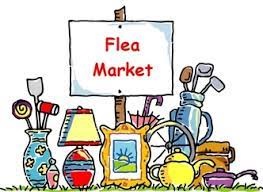 SPRING FLEA MARKET  - MAY 7, 2022 INDOOR & OUTDOOR SHOPPING! Please bring to church any items you wish to donate. (No clothing) If you need help with pick-up of these items, call Sue Snyder 215-771-4442 Joys & Concerns:  Keep those prayers going and thank God for His answers! To add a prayer request or share a joy, please call the church and leave a message. (215) 745-7115.   Our prayers display trust in God, our belief in Christ, and when prayers are answered, we praise Him for his faithfulness. Our prayers glorify God. Praying is not just a conversation. Prayer is praise for the work God will do through our prayers. He has delivered us from such a deadly peril, and he will deliver us again.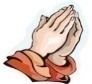 Prayer Requests 4/17/22Joy - Carol Evans' has a new great neice born 4/16.  Her name is Reese.Joy - Jim Creevey is home from the hospital - continued prayers for healing.Joy to see many people in church - 45 adults + 12 youth!The Smith family, grieving the loss of a loved one.Jean Bernard & family - his mother, Lucille, died.Prayers for Rebecca (friend of Claudia Johnson)Tony (Snyder's neighbor) diagnosed with pancreatic cancer - continued prayersWelcome and thanks for visitors Rachael & SeanAndrew Wilson - continued prayers for healing.Traveling mercies for Muhamed JabatiMartha Korto's daughter (Wondor) - is having surgery for breast cancerFor those who are sickContinuing Prayers: Pastor Randy & Family                  Sana Aman      Zilpha Browne       Dorothy Buzzard   Caroline (Burghaze’s Daughter)    Sheryl Duke     Rev. Khan             Scott Meyer                                   Cass Quigley                                  Betty Sauerwald & family              Jim CreeveySylvia Spotts                                   Suzanne Turner   Prayers for the Ukraine and Russia - for world peacePrayers for our city and end to violence		Recently, the boiler in the parsonage had to be replaced, costing around $ 8,500. The chimney liner also needs to be replaced at a cost of $ 2,300. The boiler was very old, as is the heating system in our church building.  The church heating system will also need to be replaced before next winter. 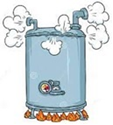      Our Administrative Council has approved the estimate from Haab, and the church heating system will be replaced at a cost of  $ 24,270. Please consider these high building maintenance costs when giving your weekly offerings and the monthly offering for the building improvement fund.  We will also have fundraisers to raise funds for the heating systems.Our recent soup fundraiser netted $1,030.